السيرة الذاتية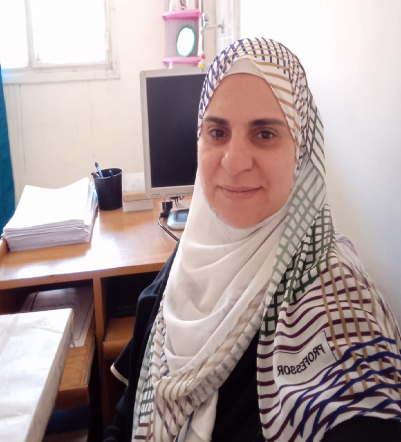 البيانات الشخصية الاسم: رشا صبحي عبد المؤمن عبد الغنى تاريخ الميلاد: 2/3/1404هجرى -6/12/1983 ميلاديمحل الميلاد: قليوب - قليوبية – مصر الجنسية: مصرية الحالة الاجتماعية: متزوجة رقم تليفون العمل: +20133225494رقم الجوال . +201094693655  +201094693655العنوان: جامعة بنها- كلية العلوم – قسم الفيزياء – مصر –القليوبية – بنها -13518.الأيميل :  rasha.abdelghani@fsc.bu.edu.eg ; hamzafares1520@gmail.comالدرجات العلمية 2021 دكتوراه في الالكترونيات من كلية العلوم –قسم الفيزياء – جامعة بنها بعنوان "".2012 ماجيستير في الالكترونيات من كلية العلوم – قسم الفيزياء-جامعة عين شمس بعنوان "تصميم ومحاكاة متحكم الهوائيات الراديوية باستخدام الميكروكنترولر".2007 تمهيدى ماجيستير في الفيزياء التجريبية من كلية العلوم-قسم الفيزياء-جامعة بنها.التاريخ الوظيفي من 2022 الى الأن مدرس بكلية العلوم – قسم الفيزياء – جامعة بنها.من2012 الى 2021 مدرس مساعد بكلية العلوم –قسم الفيزياء – جامعة بنها.من 2006 الى 2012 معيد بكلية العلوم –قسم الفيزياء –جامعة بنها.مهارات استخدام الحاسوب 2 شهادة معتمدة في برامج الميكروسوفت (ورد – اكسيل – عرض تقديمى – قواعد بيانات – الانترنت والشبكات – تكنولوجيا المعلومات) البرامج مثل ( الماتلاب – الاوركاد – البروتس – الاورجين)وبعض البرامج الأخرى مثل لغة البيزك ولغة C++.المهارات اللغوية اللغة الأم: اللغة العربية اللغة الثانية: الإنجليزية (جيد جدا)المهارات المعملية معرفة استخدام قنطرةRLC  المبرمجة لقياس الخواص الكهربية والعزلية .معرفة استخدام وحدة (spin coating – sputtering) لعمل أفلام ذات سمك النانو.معرفة استخدام جهاز (source meter) لقياس منحنيات الخلايا الشمسية وأيضا لدرسة خواص النبائط الالكترونية.معرفة استخدام وحدة (UV-Visible spectroscopy)  لقياس الخواص الضوئية.المهارات التعليميةالمشاركة بالتدريس في معامل الفيزياء مثل (الحرارة وخواص المادة –الكهربية والمغناطيسية- البصريات- الفيزياء الحديثة-النووية – الجوامد – الالكترونيات- اشباه الموصلات)تدريس الكورسات التالية (الكهربية والمغناطيسية – التيار المتردد – الكهرومغناطيسية – الحرارة – خواص المادة – بصريات – اشباه موصلات – نبائط الكترونية – الجوامد – الالكترونيات الحيوية – الدوائر المنطقية – الدوائر الكهربية- الكترونيات النانومترية –مشاريع طلابية لطلاب التخرج – المشاركة في الرسائل العلمية).الاهتمامات البحثية علوم المواد – فيزياء الجوامد – نبائط الكترونية – فيزياء البوليمرات – الالكترونيات العضوية – النانوتكنولوجى – الإلكترونيات النانو مترية – الالكترونيات الحيوية.حضور ورش العمل والمؤتمرات ورش عمل الجودة بالكلية 2nd scientific Conference of Faculty of science, Benha University, applied physics and sustainable development on 27th-28th September 2020.الأبحاث المنشورة Abd-Elghany, R. S., Khoder, H., Khalil, R., & El-Mansy, M. K. (2021). Study on nonlinear conduction of PEDOT: PSS conducting polymer. Benha Journal of Applied Sciences, 6(2), 47-56.Khalil, R., El-Desouky, H., Sobhy, R., & El-Mansy, M. K. (2023). Electrical characterization of AgNPs-PVA nanocomposites thin film-based heterojunction diode. Physica Scripta, 98(4), 045805.Sobhy, R., & Khalil, R. (2023). Carrier transport and Negative differential resistance of electrically bipolar devices based on poly (3, 4-ethylene-dioxythiophene): Poly (styrene sulfonate) film. Microelectronics Journal, 140, 105922.Sobhy, R., El-Mansy, M., & Khalil, R. (2024). An Electrically Resistive Switching Nonvolatile Memory System Based on PEDOT: PSS. physica status solidi (a), 221(4), 2300363.